В целях приведения документа в соответствие с действующим законодательством Российской Федерации п о с т а н о в л я ю:Внести изменения в приложение к постановлению и.о. главы от 04.08.2021 года №01-03-474/1 «Об утверждении Положения о порядке и условиях командирования работников учреждений, финансируемых за счет средств бюджета муниципального образования «Ленский район»: Пункт 6 Положения изложить в следующей редакции:«Фактический срок пребывания сотрудника в командировке определяется по проездным документам, представляемым сотрудником по возвращении из командировки.В случае проезда сотрудника на основании письменного решения руководителя к месту командирования и (или) обратно к месту работы на служебном транспорте, на транспорте, находящемся в собственности сотрудника или в собственности третьих лиц (по доверенности), фактический срок пребывания в месте командирования указывается в служебной записке, которая представляется сотрудником по возвращении из командировки руководителю с приложением документов, подтверждающих использование указанного транспорта для проезда к месту командирования и обратно (путевой лист, маршрутный лист, счета, квитанции, кассовые чеки и иные документы, подтверждающие маршрут следования транспорта).В случае отсутствия проездных документов фактический срок пребывания сотрудника в командировке сотрудник подтверждает документами по найму жилого помещения в месте командирования. При проживании в гостинице указанный срок пребывания подтверждается квитанцией (талоном) либо иным документом, подтверждающим заключение договора на оказание гостиничных услуг по месту командирования, содержащим сведения, предусмотренные Правилами предоставления гостиничных услуг в Российской Федерации, утвержденными постановлением Правительства Российской Федерации от 25 апреля 1997 г. N 490 "Об утверждении Правил предоставления гостиничных услуг в Российской Федерации".При отсутствии проездных документов, документов по найму жилого помещения либо иных документов, подтверждающих заключение договора на оказание гостиничных услуг по месту командирования, в целях подтверждения фактического срока пребывания в месте командирования сотрудником представляются служебная записка и (или) иной документ о фактическом сроке пребывания сотрудника в командировке, содержащий подтверждение принимающей сотрудника стороны (организации либо должностного лица) о сроке прибытия (убытия) сотрудника к месту командирования (из места командировки).»;Пункт 7 Положения – исключить;Пункт 13 Положения изложить в следующей редакции:«В случае вынужденной остановки в пути работнику возмещаются расходы по найму жилого помещения, подтвержденные соответствующими документами, в порядке и размерах, которые предусмотрены абзацем вторым пункта 10, пунктом 14 настоящего Положения.».2.Главному специалисту управления делами (Иванская Е.С.) опубликовать настоящее постановление в средствах массовой информации и разместить на официальном сайте администрации муниципального образования «Ленский район».3.Настоящее постановление вступает в силу с момента официального опубликования.4.Контроль исполнения настоящего постановления оставляю за собой.Глава                                                                                                 Ж.Ж. Абильманов   Муниципальное образование«ЛЕНСКИЙ РАЙОН»Республики Саха (Якутия)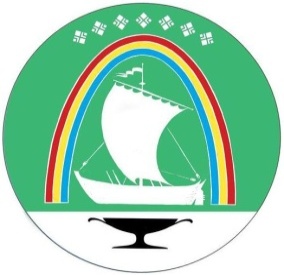 Саха Өрөспүүбүлүкэтин «ЛЕНСКЭЙ ОРОЙУОН» муниципальнайтэриллиитэПОСТАНОВЛЕНИЕ                  УУРААХг. Ленск                      Ленскэй кот «19» _августа_2021 года                                            № __01-03-504/1___от «19» _августа_2021 года                                            № __01-03-504/1___О внесении изменений в постановление и.о. главы от 04.08.2021 года №01-03-474/1